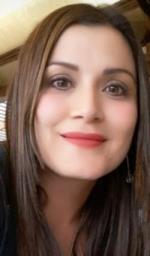 Información adicional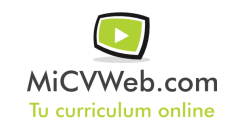 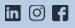 Experiencia 
 
San Blas  (Pichincha )
FormaciónFormación ComplementariaHabilidades 